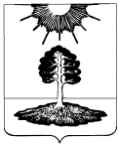 ДУМА закрытого административно-территориальногообразования Солнечный Тверской областиПЯТЫЙ СОЗЫВРЕШЕНИЕО внесении изменений вПоложение о ревизионной комиссииЗАТО СолнечныйВ соответствии с Бюджетным кодексом Российской Федерации, Федеральным законом  от 06.10.2003 № 131-ФЗ «Об общих принципах организации местного самоуправления в Российской Федерации», Федеральным законом от 07.02.2011 № 6-ФЗ «Об общих принципах организации и деятельности контрольно-счетных органов субъектов Российской Федерации и муниципальных образований», законом Тверской области от 29.09.2011 № 50-ЗО «Об отдельных вопросах организации и деятельности контрольно-счетных органов муниципальных образований Тверской области», Уставом ЗАТО Солнечный Тверской области, Дума ЗАТО Солнечный Тверской областиРЕШИЛА:1. Внести изменения в Положение о ревизионной комиссии ЗАТО Солнечный, утвержденное Решением Думы ЗАТО Солнечный от 14.11.2012 №121-4, с изменениями и дополнениями, внесенными Решением Думы ЗАТО Солнечный от 11.07.2013 № 144-4, Решением Думы ЗАТО Солнечный 12.07.2017 №63-5, изложив его в новой редакции (прилагается).        2. Настоящее Решение разместить на официальном сайте администрации ЗАТО Солнечный и опубликовать в газете «Городомля на Селигере».        3. Настоящее решение вступает в силу со дня подписания.         Глава ЗАТО Солнечный                                                                      Е.А. ГаголинаПриложениек решению Думы ЗАТО Солнечныйот 14 марта 2018 г. № 87-5ПОЛОЖЕНИЕо ревизионной комиссии ЗАТО СолнечныйСтатья 1.       Общие положенияНастоящее Положение разработано в соответствии с Бюджетным кодексом Российской Федерации, Федеральным законом  от 06.10.2003 № 131-ФЗ «Об общих принципах организации местного самоуправления в Российской Федерации», Федеральным законом от 07.02.2011 № 6-ФЗ «Об общих принципах организации и деятельности контрольно-счетных органов субъектов Российской Федерации и муниципальных образований», законом Тверской области от 29.09.2011 № 50-ЗО «Об отдельных вопросах организации и деятельности контрольно-счетных органов муниципальных образований Тверской области», Уставом ЗАТО Солнечный Тверской области и устанавливает статус, правовые основы и принципы деятельности, полномочия, состав, порядок формирования, порядок планирования и осуществления деятельности, порядок обеспечения деятельности ревизионной комиссии ЗАТО Солнечный Тверской области (далее – Ревизионная комиссия).Ревизионная комиссия является постоянно действующим органом внешнего муниципального финансового контроля ЗАТО Солнечный Тверской области, образуется Думой ЗАТО Солнечный и ему подотчетна.Ревизионная комиссия создается на основании Устава ЗАТО Солнечный Тверской области.Ревизионная комиссия является контрольно-счетным органом местного самоуправления и входит в структуру органов местного самоуправления ЗАТО Солнечный.4. Ревизионная комиссия обладает организационной и функциональной независимостью в пределах полномочий, определенных настоящим Положением, и осуществляет свою деятельность самостоятельно.5. Деятельность Ревизионной комиссии не может быть приостановлена, в том числе в связи с истечением срока или досрочным прекращением полномочий Думы ЗАТО Солнечный.6. Ревизионная комиссия обладает правами юридического лица,  имеет печать с изображением герба ЗАТО Солнечный и бланки со своим наименованием.7. Полное наименование Ревизионной комиссии – Ревизионная комиссия закрытого административно-территориального образования Солнечный.Сокращенное наименование Ревизионной комиссии – Ревизионная комиссия ЗАТО Солнечный.8. Местонахождение Ревизионной комиссии – 172739, Тверская область, п. Солнечный, улица Новая, д. 55.1. Ревизионная комиссия осуществляет свою деятельность на основе Конституции Российской Федерации, федерального законодательства, законов и иных нормативных правовых актов Тверской области, Устава ЗАТО Солнечный, настоящего Положения и иных муниципальных правовых актов.1. Деятельность Ревизионной комиссии основывается на принципах законности, объективности, эффективности, независимости и гласности.1. Ревизионная комиссия образуется в составе председателя и аппарата Ревизионной комиссии.2. Председатель Ревизионной комиссии замещает должность муниципальной службы для обеспечения исполнения полномочий контрольно-счетного органа муниципального образования, в соответствии с реестром должностей муниципальной службы в Тверской области.3. Срок полномочий председателя Ревизионной комиссии составляет пять лет.4. Структура, штатная численность Ревизионной комиссии устанавливается Думой ЗАТО Солнечный исходя из возложенных на  комиссию полномочий.5. Штатное расписание Ревизионной комиссии на текущий год утверждаются председателем Ревизионной комиссии.6. Права, обязанности и ответственность работников Ревизионной комиссии определяются федеральным законодательством, законодательством Российской Федерации и Тверской области о муниципальной службе, регламентом Ревизионной комиссии.1. Председатель Ревизионной комиссии назначается на должность Думой ЗАТО Солнечный.2. Решение о назначении на должность председателя ревизионной комиссии оформляется решением Думы ЗАТО Солнечный3. Предложения о кандидатурах на должность председателя Ревизионной комиссии вносятся в Думу ЗАТО Солнечный:1)  главой ЗАТО Солнечный;2) не менее одной трети от установленного числа депутатов Думы ЗАТО Солнечный.4. Председатель ревизионной комиссии замещает должность муниципальной службы  ЗАТО Солнечный Тверской области.5. Порядок рассмотрения кандидатур на должность председателя устанавливается Регламентом Думы ЗАТО.6. По результатам рассмотрения кандидатур на замещение указанной должности с Председателем Ревизионной комиссии заключается срочный трудовой договор.7.  Срок полномочий председателя Ревизионной комиссии устанавливается на 5 лет.8. Представителем нанимателя (работодателя) для председателя Ревизионной комиссии является Глава ЗАТО Солнечный.1. К кандидату на замещение должности председателя Ревизионной комиссии предъявляются следующие квалификационные требования:- к уровню профессионального образования: наличие высшего образования;- к стажу муниципальной службы (государственной службы) или стажу работы по специальности, направлению подготовки: стаж муниципальной службы (государственной службы) не менее 2 лет или стаж работы по специальности, направлению подготовки не менее 3 лет;- к профессиональным знаниям и навыкам, необходимым для исполнения должностных обязанностей: знание Конституции Российской Федерации, федеральных конституционных законов, федеральных законов, указов Президента Российской Федерации, постановлений Правительства Российской Федерации, иных нормативных правовых актов Российской Федерации, Устава Тверской области, законов и иных нормативных правовых актов Тверской области и нормативных правовых актов соответствующего муниципального образования - в рамках компетенции, а также основ организации прохождения муниципальной службы, служебного распорядка, порядка работы со служебной информацией и документами, составляющими государственную тайну (при наличии допуска к государственной тайне), основ делопроизводства, правил деловой этики и требований к служебному поведению; навыки оперативного принятия и реализации управленческих решений, организации и обеспечения выполнения задач, ведения деловых переговоров, публичного выступления, анализа и прогнозирования, грамотного учета мнения коллег, организации работы по эффективному взаимодействию с государственными и муниципальными органами и органами местного самоуправления, эффективного планирования рабочего времени, владения компьютерной и другой оргтехникой, владения необходимым программным обеспечением, систематического повышения своей квалификации, эффективного сотрудничества с коллегами, систематизации и анализа информации, работы со служебными документами и документами, составляющими государственную тайну (при наличии допуска к государственной тайне), адаптации к новой ситуации и принятия новых подходов в решении поставленных задач, квалифицированной работы с гражданами 2. Гражданин не может быть назначен на должность председателя Ревизионной комиссии в случае:1) признания его недееспособным или ограниченно дееспособным решением суда, вступившим в законную силу;2) осуждения его к наказанию, исключающему возможность исполнения должностных обязанностей по должности муниципальной службы, по приговору суда, вступившему в законную силу;3) отказа от прохождения процедуры оформления допуска к сведениям, составляющим государственную и иную охраняемую федеральными законами тайну, если исполнение должностных обязанностей по должности муниципальной службы, на замещение которой претендует гражданин, или по замещаемой муниципальным служащим должности муниципальной службы связано с использованием таких сведений;4) наличия заболевания, препятствующего поступлению на муниципальную службу или ее прохождению и подтвержденного заключением медицинской организации. Порядок прохождения диспансеризации, перечень таких заболеваний и форма заключения медицинской организации устанавливаются уполномоченным Правительством Российской Федерации федеральным органом исполнительной власти;5) близкого родства или свойства (родители, супруги, дети, братья, сестры, а также братья, сестры, родители, дети супругов и супруги детей) с главой муниципального образования, который возглавляет местную администрацию, если замещение должности муниципальной службы связано с непосредственной подчиненностью или подконтрольностью этому должностному лицу, или с муниципальным служащим, если замещение должности муниципальной службы связано с непосредственной подчиненностью или подконтрольностью одного из них другому;6) прекращения гражданства Российской Федерации, прекращения гражданства иностранного государства - участника международного договора Российской Федерации, в соответствии с которым иностранный гражданин имеет право находиться на муниципальной службе, приобретения им гражданства иностранного государства либо получения им вида на жительство или иного документа, подтверждающего право на постоянное проживание гражданина Российской Федерации на территории иностранного государства, не являющегося участником международного договора Российской Федерации, в соответствии с которым гражданин Российской Федерации, имеющий гражданство иностранного государства, имеет право находиться на муниципальной службе;7) наличия гражданства иностранного государства (иностранных государств), за исключением случаев, когда муниципальный служащий является гражданином иностранного государства - участника международного договора Российской Федерации, в соответствии с которым иностранный гражданин имеет право находиться на муниципальной службе;8) представления подложных документов или заведомо ложных сведений при поступлении на муниципальную службу;9) непредставления предусмотренных Федеральными законами от 02.03.2007 № 25-ФЗ «О муниципальной службе в Российской Федерации», от 25.12.2008 № 273-ФЗ «О противодействии коррупции» и другими федеральными законами, а также муниципальными правовыми актами ЗАТО Солнечный сведений или представления заведомо недостоверных или неполных сведений при поступлении на муниципальную службу;9.1) непредставления сведений, предусмотренных статьей 15.1 Федерального закона  от 02.03.2007 № 25-ФЗ «О муниципальной службе в Российской Федерации»;10) признания его не прошедшим военную службу по призыву, не имея на то законных оснований, в соответствии с заключением призывной комиссии (за исключением граждан, прошедших военную службу по контракту) - в течение 10 лет со дня истечения срока, установленного для обжалования указанного заключения в призывную комиссию соответствующего субъекта Российской Федерации, а если указанное заключение и (или) решение призывной комиссии соответствующего субъекта Российской Федерации по жалобе гражданина на указанное заключение были обжалованы в суд, - в течение 10 лет со дня вступления в законную силу решения суда, которым признано, что права гражданина при вынесении указанного заключения и (или) решения призывной комиссии соответствующего субъекта Российской Федерации по жалобе гражданина на указанное заключение не были нарушены.   3.	Гражданин замещающий должность председателя Ревизионной комиссии не может состоять в близком родстве или свойстве (родители, супруги, дети, братья, сестры, а также братья, сестры, родители, дети супругов и супруги детей) с председателем Думы ЗАТО Солнечный, главой ЗАТО Солнечный, главой администрации ЗАТО Солнечный, руководителями судебных и правоохранительных органов, расположенных на территории ЗАТО Солнечный.4. Председатель Ревизионной комиссии не может заниматься  другой     оплачиваемой деятельностью,  кроме  преподавательской,  научной  и  иной творческой деятельности. При этом преподавательская, научная и иная творческая деятельность не может финансироваться исключительно за счет средств иностранных государств, международных и иностранных организаций, иностранных граждан и лиц без гражданства, если иное не предусмотрено международным договором Российской Федерации или законодательством Российской Федерации.5. Председатель Ревизионной комиссии, а также лица, претендующие на замещение указанной должности, обязаны представлять сведения о своих доходах, об имуществе и обязательствах имущественного характера, а также о доходах, об имуществе и обязательствах имущественного характера своих супруги (супруга) и несовершеннолетних детей в порядке, установленном нормативными правовыми актами Российской Федерации, Тверской области, нормативными правовыми актами ЗАТО Солнечный.6. Председатель Ревизионной комиссии обязан соблюдать ограничения, запреты, исполнять обязанности, которые установлены Федеральным законом от 25 декабря 2008 года № 273-ФЗ «О противодействии коррупции», Федеральным законом от 3 декабря 2012 года № 230-ФЗ «О контроле за соответствием расходов лиц, замещающих государственные должности, и иных лиц их доходам», Федеральным законом от 7 мая 2013 года № 79-ФЗ «О запрете отдельным категориям лиц открывать и иметь счета (вклады), хранить наличные денежные средства и ценности в иностранных банках, расположенных за пределами территории Российской Федерации, владеть и (или) пользоваться иностранными финансовыми инструментами». Несоблюдение ограничений, запретов, неисполнение обязанностей, которые установлены перечисленными федеральными законами, является основанием для досрочного освобождения от должности должностного лица, замещающего муниципальную должность председателя Ревизионной комиссии.7. Председатель ревизионной комиссии освобождается от должности решением Думы ЗАТО Солнечный по основаниям, предусмотренным трудовым законодательством с особенностями, предусмотренными законодательством о муниципальной службе.1. Воздействие в какой-либо форме на должностных лиц Ревизионной комиссии в целях воспрепятствования осуществлению ими должностных полномочий или оказания влияния на принимаемые ими решения, а также насильственные действия, оскорбления, а равно клевета в отношении должностных лиц Ревизионной комиссии либо распространение заведомо ложной информации об их деятельности влекут за собой ответственность, установленную законодательством Российской Федерации и (или) законодательством Тверской области.2. Должностные лица Ревизионной комиссии подлежат государственной защите в соответствии с законодательством Российской Федерации о государственной защите судей, должностных лиц правоохранительных и контролирующих органов и иными нормативными правовыми актами Российской Федерации.3. Должностные лица Ревизионной комиссии обладают гарантиями профессиональной независимости.4. Председатель Ревизионной комиссии досрочно освобождаются от должности на основании решения Думы ЗАТО Солнечный в случае:1) вступления в законную силу обвинительного приговора суда в отношении его;2) признания его недееспособным или ограниченно дееспособным вступившим в законную силу решением суда;3) выхода из гражданства Российской Федерации или приобретения гражданства иностранного государства либо получения вида на жительство или иного документа, подтверждающего право на постоянное проживание гражданина Российской Федерации на территории иностранного государства;4) подачи письменного заявления об отставке;5) нарушения требований законодательства Российской Федерации при осуществлении возложенных на него должностных полномочий или злоупотребления должностными полномочиями, если за решение о досрочном освобождении такого должностного лица проголосует большинство от установленного числа депутатов Думы ЗАТО Солнечный;6) достижения установленного законом Тверской области, нормативным правовым актом Думы ЗАТО Солнечный в соответствии с федеральным законом предельного возраста пребывания в должности;7) выявления обстоятельств, предусмотренных пунктами 2 и 3 статьи 7 настоящего Положения;8) несоблюдения ограничений, запретов, неисполнения обязанностей, которые установлены Федеральным законом от 25 декабря 2008 года № 273-ФЗ «О противодействии коррупции», Федеральным законом от 3 декабря 2012 года № 230-ФЗ «О контроле за соответствием расходов лиц, замещающих государственные должности, и иных лиц их доходам», Федеральным законом от 7 мая 2013 года № 79-ФЗ «О запрете отдельным категориям лиц открывать и иметь счета (вклады), хранить наличные денежные средства и ценности в иностранных банках, расположенных за пределами территории Российской Федерации, владеть и (или) пользоваться иностранными финансовыми инструментами».1. Ревизионная комиссия осуществляет следующие полномочия:1) контроль за исполнением бюджета ЗАТО Солнечный;2) экспертиза проектов бюджета ЗАТО Солнечный;3) внешняя проверка годового отчета об исполнении бюджета ЗАТО Солнечный;4) организация и осуществление контроля за законностью, результативностью (эффективностью и экономностью) использования средств бюджета ЗАТО Солнечный, а также средств, получаемых  местным бюджетом из иных источников, предусмотренных законодательством Российской Федерации;5) контроль за соблюдением установленного порядка управления и распоряжения имуществом, находящимся в собственности ЗАТО Солнечный, в том числе охраняемыми результатами интеллектуальной деятельности и средствами индивидуализации, принадлежащими ЗАТО Солнечный;6) оценка эффективности предоставления налоговых и иных льгот и преимуществ, бюджетных кредитов за счет средств бюджета ЗАТО Солнечный, а также оценка законности предоставления муниципальных гарантий и поручительств или обеспечения исполнения обязательств другими способами по сделкам, совершаемым юридическими лицами и индивидуальными предпринимателями за счет средств бюджета ЗАТО Солнечный и имущества, находящегося в собственности муниципального образования;7) финансово-экономическая экспертиза проектов муниципальных правовых актов в части, касающейся расходных обязательств ЗАТО Солнечный, включая муниципальные программы;8) анализ бюджетного процесса в ЗАТО Солнечный и подготовка предложений, направленных на его совершенствование;9) подготовка информации о ходе исполнения бюджета ЗАТО Солнечный, о результатах проведенных контрольных и экспертно-аналитических мероприятий и представление такой информации в Думу ЗАТО Солнечный и Главе ЗАТО Солнечный;10) анализ данных реестра расходных обязательств муниципального образования на предмет выявления соответствия между расходными обязательствами муниципального образования, включенными в реестр расходных обязательств и расходными обязательствами, планируемыми к финансированию в очередном финансовом году в соответствии с проектом бюджета ЗАТО Солнечный;13) контроль за ходом и итогами реализации программ и планов развития ЗАТО Солнечный;14) мониторинг исполнения бюджета ЗАТО Солнечный;15) анализ социально-экономической ситуации в муниципальном образовании;16) содействие организации внутреннего финансового контроля в исполнительных органах муниципального образования;17) участие в пределах полномочий в мероприятиях, направленных на противодействие коррупции;18) иные полномочия в сфере внешнего муниципального финансового контроля, установленные федеральными законами, законами Тверской области, Уставом ЗАТО Солнечный и решением Думы ЗАТО Солнечный.2. Внешний  финансовый контроль осуществляется Ревизионной комиссией:1) в отношении органов местного самоуправления и муниципальных органов, муниципальных учреждений и муниципальных унитарных предприятий, а также иных организаций, если они используют имущество, находящееся в собственности ЗАТО Солнечный;2) в отношении иных организаций путем осуществления  проверки соблюдения условий получения ими субсидий, кредитов, гарантий за счет средств  местного бюджета в порядке контроля за деятельностью главных распорядителей (распорядителей) и получателей средств местного бюджета, предоставивших указанные средства, в случаях, если возможность проверок указанных организаций установлена в договорах о предоставлении субсидий, кредитов, гарантий за счет средств местного бюджета.1. Внешний муниципальный финансовый контроль осуществляется Ревизионной комиссией в форме контрольных или экспертно-аналитических мероприятий.2. При проведении контрольного мероприятия Ревизионная комиссия составляется соответствующий акт (акты), который доводится до сведения руководителей проверяемых органов и организаций. На основании акта (актов) Ревизионной комиссией составляется отчет.3. При проведении экспертно-аналитического мероприятия Ревизионная комиссия составляет заключение.1. Ревизионная комиссия при осуществлении внешнего муниципального финансового контроля руководствуется стандартами внешнего муниципального финансового контроля.2. Разработка стандартов внешнего муниципального финансового контроля осуществляется Ревизионной комиссии:1) в отношении органов местного самоуправления и муниципальных органов, муниципальных учреждений и муниципальных предприятий в соответствии с общими требованиями, утвержденными Счетной палатой Российской Федерации и (или) Контрольно-счетной палатой Тверской области;2) в отношении иных организаций - в соответствии с общими требованиями, установленными федеральным законом.3. При подготовке стандартов внешнего муниципального финансового контроля учитываются международные  стандарты в области государственного контроля, аудита и финансовой отчетности.4. Стандарты внешнего муниципального финансового контроля не могут противоречить законодательству Российской Федерации и  законодательству Тверской области.1. Ревизионная комиссия осуществляет свою деятельность на основе планов, которые разрабатываются и утверждаются ею самостоятельно.2. План работы Ревизионной комиссии утверждается в срок до 30 декабря года, предшествующего планируемому.3. Обязательному включению в планы работы Ревизионной комиссии подлежат поручения Думы ЗАТО Солнечный,  предложения и запросы главы ЗАТО Солнечный, направленные в Ревизионную комиссию до 15 декабря года, предшествующего планируемому.Поручения Думы ЗАТО Солнечный принимаются на заседаниях Думы ЗАТО Солнечный и оформляются в форме решения Думы ЗАТО Солнечный.4. Предложения Думы ЗАТО Солнечный, главы ЗАТО Солнечный по изменению плана работы Ревизионной комиссии рассматриваются Ревизионной комиссией в 10-дневный срок со дня поступления.Статья 13.   Регламент Ревизионной комиссией1. Содержание направлений деятельности Ревизионной комиссией, порядок ведения дел, подготовки и проведения контрольных и экспертно-аналитических мероприятий и иные вопросы внутренней деятельности Ревизионной комиссии определяются ее Регламентом.2. Регламент ревизионной комиссии разрабатывается и утверждается Ревизионной комиссией самостоятельно.1. Требования и запросы должностных лиц Ревизионной комиссией, связанные с осуществлением ими своих должностных полномочий, установленных законодательством Российской Федерации, муниципальными нормативными правовыми актами, являются обязательными для исполнения органами местного самоуправления и муниципальными органами, организациями,  в отношении которых осуществляется внешний муниципальный финансовый контроль (далее также - проверяемые органы и организации).2. Неисполнение законных требований и запросов должностных лиц Ревизионной комиссией, а также воспрепятствование осуществлению ими  возложенных на них должностных полномочий  влекут за собой ответственность, установленную законодательством Российской Федерации и законодательством Тверской области.1. Председатель Ревизионной комиссии:1) осуществляет общее руководство деятельностью Комиссии;2) утверждает Регламент;3) утверждает планы работы Ревизионной комиссии и изменения к ним;4) утверждает годовой отчет о деятельности Ревизионной комиссии;5) утверждает стандарты внешнего муниципального финансового контроля;6) утверждает результаты контрольных и экспертно-аналитических мероприятий Ревизионной комиссии; подписывает представления и предписания Ревизионной комиссии;7) может являться руководителем контрольных и экспертно-аналитических мероприятий;8) представляет Думе ЗАТО Солнечный и Главе ЗАТО Солнечный ежегодный отчет о деятельности Ревизионной комиссии, результатах проведенных контрольных и экспертно-аналитических мероприятий;9) представляет Ревизионную комиссию в отношениях с государственными органами   Российской    Федерации,    государственными    органами Тверской области   и   органами   местного   самоуправления ЗАТО Солнечный;10) издает приказы по вопросам организации деятельности Ревизионной комиссии.11) информирует Думу ЗАТО Солнечный о поступивших в Ревизионную комиссию предложениях и запросах, о проведении контрольных и экспертно-аналитических мероприятиях;12) заключает соглашения о сотрудничестве и взаимодействии Ревизионной комиссии с другими органами и организациями;13) утверждает бюджетную смету Ревизионной комиссии.1. Должностные лица Ревизионной комиссии при осуществлении возложенных на них должностных полномочий имеют право:1) беспрепятственно входить на территорию и в помещения, занимаемые проверяемыми органами и организациями, иметь доступ к их документам и материалам, а также осматривать занимаемые ими территории и помещения;2) в случае обнаружения подделок, подлогов, хищений, злоупотреблений и при необходимости пресечения данных противоправных действий опечатывать кассы, кассовые и служебные помещения, склады и архивы проверяемых органов и организаций, изымать документы и материалы с учетом ограничений, установленных законодательством Российской Федерации. Опечатывание касс, кассовых и служебных помещений, складов и архивов, изъятие документов и материалов производятся с участием уполномоченных должностных лиц проверяемых органов и организаций и составлением соответствующих актов;3) в пределах своей компетенции направлять запросы должностным лицам территориальных органов федеральных органов исполнительной власти и их структурных подразделений, органов государственной власти и государственных органов Тверской области, органов местного самоуправления ЗАТО Солнечный и муниципальных органов, организаций;4) в пределах своей компетенции требовать от руководителей и других должностных лиц проверяемых органов и организаций представления письменных объяснений по фактам нарушений, выявленных при проведении контрольных мероприятий, а также необходимых копий документов, заверенных в установленном порядке;5) составлять акты по фактам непредставления или несвоевременного представления должностными лицами проверяемых органов и организаций документов и материалов, запрошенных при проведении контрольных мероприятий;6) в пределах своей компетенции знакомиться со всеми необходимыми документами, касающимися финансово-хозяйственной деятельности проверяемых органов и организаций,   в  том  числе  в  установленном порядке с документами, содержащими государственную, служебную,   коммерческую   и   иную охраняемую законом тайну;7) знакомиться с информацией, касающейся финансово-хозяйственной деятельности проверяемых органов и организаций и хранящейся в электронной форме в базах данных проверяемых органов и организаций, в том числе в установленном порядке с информацией, содержащей государственную, служебную, коммерческую и иную охраняемую законом тайну;8) знакомиться с технической документацией к электронным базам данных;9) составлять протоколы об административных правонарушениях, если такое право предусмотрено законодательством Российской Федерации.2. Должностные лица Ревизионной комиссии в случае опечатывания касс, кассовых и служебных помещений, складов и архивов, изъятия документов и материалов в случае, предусмотренном пунктом 2 части 1 настоящей статьи, должны незамедлительно (в течение 24 часов) уведомить об этом председателя Ревизионной комиссии в порядке, установленном законом Тверской области.3. Должностные   лица   Ревизионной комиссии   не   вправе вмешиваться в оперативно-хозяйственную деятельность   проверяемых органов и организаций, а также разглашать информацию, полученную при проведении контрольных мероприятий, предавать гласности свои выводы до завершения контрольных мероприятий и составления соответствующих актов и отчетов.4. Должностные лица Ревизионной комиссии обязаны сохранять государственную, служебную, коммерческую и иную охраняемую законом тайну, ставшую им известной при проведении в проверяемых органах и организациях контрольных и экспертно-аналитических мероприятий, проводить контрольные и экспертно-аналитические мероприятия объективно и достоверно отражать их результаты в соответствующих актах, отчетах и заключениях.5. Должностные лица Ревизионной комиссии несут ответственность в соответствии с законодательством Российской Федерации за достоверность и объективность результатов проводимых ими контрольных и экспертно-аналитических мероприятий, а также за разглашение государственной и иной охраняемой законом тайны.6. Председатель Ревизионной комиссии вправе участвовать в заседаниях Думы ЗАТО Солнечный, его комиссий и рабочих групп, заседаниях администрации ЗАТО Солнечный, координационных и совещательных органов при Главе ЗАТО Солнечный.7. Председатель ревизионной комиссии является должностным лицом ревизионной комиссии, уполномоченным составлять протоколы об административных правонарушениях в пределах предоставленных Кодексом РФ об административных правонарушениях и законом Тверской области от 14.07.2003 №46-ЗО «Об административных правонарушениях» полномочий при осуществлении внешнего муниципального финансового контроля.1. Проверяемые органы и организации в установленные законом Тверской области сроки обязаны предоставлять  по запросам Ревизионной комиссии информацию, документы  и материалы, необходимые для проведения контрольных и экспертно-аналитических мероприятий в течении 14 дней со дня поступления соответствующего запроса.2. Порядок направления контрольно-счетными органами запросов, указанных в части 1 настоящей статьи, определяется Регламентом Ревизионной комиссии.3. При осуществлении Ревизионной комиссии контрольных мероприятий проверяемые органы и организации должны обеспечить должностным лицам Ревизионной комиссии возможность ознакомления с управленческой и иной отчетностью и документацией, документами, связанными с формированием и исполнением  местного бюджета, использованием собственности ЗАТО Солнечный, информационными системами, используемыми проверяемыми организациями, и технической документацией к ним, а также иными документами, необходимыми для выполнения Ревизионной комиссией ее полномочий.4. Непредоставление или несвоевременное представление Ревизионной комиссии по ее запросу информации, документов и материалов, необходимых для проведения контрольных и экспертно-аналитических мероприятий, а равно предоставление информации, документов и материалов не в полном объеме или предоставление недостоверных информации, документов и материалов влечет за собой ответственность, установленную законодательством Российской Федерации и (или) законодательством Тверской области.1. Ревизионная комиссия по результатам проведения контрольных мероприятий вправе вносить в органы местного самоуправления и муниципальные органы, организации и их должностным лицам представления для их рассмотрения и принятия мер по устранению выявленных нарушений и недостатков, предотвращению нанесения материального ущерба, муниципальному образованию или возмещению причиненного вреда, по привлечению к ответственности должностных лиц, виновных в допущенных нарушениях, а также мер по пресечению, устранению и предупреждению нарушений.2. Представление Ревизионной комиссии подписывается председателем Ревизионной комиссии.3. Органы местного самоуправления и муниципальные органы, а также организации в течение одного месяца со дня получения представления обязаны уведомить в письменной форме Ревизионную комиссию о   принятых   по   результатам   рассмотрения представления решениях и мерах.4. В случае выявления нарушений, требующих безотлагательных мер по их пресечению и предупреждению, воспрепятствования проведению должностными лицами Ревизионной комиссии контрольных мероприятий, а также в случаях несоблюдения сроков рассмотрения представлений Ревизионная комиссия направляет в органы местного самоуправления и муниципальные органы, проверяемые организации и их должностным лицам предписание.5. Предписание Ревизионной комиссии должно содержать указание на конкретные допущенные нарушения и конкретные основания вынесения предписания.6. Предписание Ревизионной комиссии подписывается председателем Ревизионной комиссии.7. Предписание Ревизионной комиссии должно быть исполнено в установленные в нем сроки.8. Неисполнение или ненадлежащее исполнение в установленный срок предписания Ревизионной комиссии влечет за собой ответственность, установленную  законодательством Российской Федерации и Тверской области.9. В   случае,   если   при   проведении   контрольных   мероприятий выявлены факты незаконного использования средств бюджета ЗАТО Солнечный, в которых усматриваются признаки преступления или коррупционного правонарушения, Ревизионная комиссия  незамедлительно  передает  материалы контрольных мероприятий в правоохранительные органы.1. Акты, составленные Ревизионной комиссией при проведении контрольных мероприятий, доводятся до сведения руководителей проверяемых органов и организаций. Пояснения и замечания руководителей проверяемых органов и организаций, представленные в сроки, установленные законом Тверской области, прилагаются к актам и в дальнейшем являются их неотъемлемой частью.2. Проверяемые органы и организации и их должностные лица вправе обратиться в суд с заявлением о признании недействительным полностью или частично предписания Ревизионной комиссии, а также обратиться с жалобой на действия (бездействие) Ревизионной комиссии в Думу ЗАТО Солнечный. Подача заявления не приостанавливает действия предписания.1. Ревизионная комиссия при осуществлении своей деятельности имеет право взаимодействовать с иными органами местного самоуправления ЗАТО Солнечный, территориальными управлениями Центрального банка Российской Федерации, территориальными органами Федерального казначейства, налоговыми органами, органами прокуратуры, иными правоохранительными, надзорными и контрольными органами Российской Федерации, Тверской области, ЗАТО Солнечный, заключать с ними соглашения о сотрудничестве, обмениваться результатами контрольной и экспертно-аналитической деятельности, нормативными и методическими материалами.2. Ревизионная комиссия при осуществлении своей деятельности вправе взаимодействовать с контрольно-счетными органами других муниципальных образований, со Счетной палатой Российской Федерации, Контрольно-счетной палатой Тверской области, заключать с ними соглашения о сотрудничестве и взаимодействии, вступать в объединения (ассоциации) контрольно-счетных органов Тверской области.3. В целях координации своей деятельности Ревизионная комиссия и иные органы местного самоуправления могут создавать как временные, так и постоянно действующие совместные координационные, консультационные, совещательные и другие рабочие органы.4. Ревизионная комиссия вправе планировать и проводить совместные контрольные и экспертно-аналитические мероприятия с Контрольно-счетной палатой Тверской области, обращаться в Контрольно-счетную палату Тверской области по вопросам осуществления Контрольно-счетной палатой  анализа деятельности Ревизионной комиссии и получения рекомендаций по повышению эффективности ее работы.5. Ревизионная комиссия по письменному обращению контрольно-счетных органов других муниципальных образований может принимать участие в проводимых ими контрольных и экспертно-аналитических мероприятиях.6. Ревизионная комиссия вправе привлекать к участию в проводимых ею контрольных и экспертно-аналитических мероприятий на договорной основе аудиторские организации, отдельных специалистов.1. Ревизионная комиссия   в   целях   обеспечения   доступа к информации о своей деятельности размещает на своем официальном сайте или на официальном сайте администрации ЗАТО Солнечный в информационно-телекоммуникационной сети Интернет (далее - сеть Интернет) и опубликовывает в средствах массовой информации информацию о проведенных контрольных и экспертно-аналитических мероприятиях, о выявленных при их проведении нарушениях, о внесенных представлениях и предписаниях, а также о принятых по ним решениях и мерах.2. Ревизионная комиссия ежегодно представляет отчет о своей деятельности Думе ЗАТО Солнечный. Указанный отчет опубликовывается в средствах массовой информации и размещается в сети Интернет только после его рассмотрения Думой ЗАТО Солнечный.3. Порядок опубликования в средствах массовой информации и размещения в сети Интернет информации о деятельности Ревизионной комиссии осуществляется в соответствии с ее Регламентом.1. Финансовое обеспечение деятельности Ревизионной комиссии предусматривается в объеме, позволяющем обеспечить осуществление возложенных на нее полномочий и осуществляется за счет средств бюджета ЗАТО Солнечный.2. Расходы на обеспечение деятельности Ревизионной комиссии предусматриваются в бюджете ЗАТО Солнечный отдельной строкой в соответствии с классификацией расходов бюджетов Российской Федерации.3. Контроль за использованием  Ревизионной комиссии бюджетных средств и муниципального имущества осуществляется на основании Решения Думы ЗАТО Солнечный.1.Председателю Ревизионной комиссии, работникам аппарата, замещающим должности муниципальной службы выплачивается денежное содержание  и устанавливаются дополнительные гарантии в соответствии с Законом Тверской области от 09.11.2007 №121-ЗО «О регулировании отдельных вопросов муниципальной службы в Тверской области», Положением о муниципальной службе в ЗАТО Солнечный.14.03.2018№  87-5Статья 2.Статус ревизионной комиссии ЗАТО СолнечныйСтатья 3.Правовые основы деятельности Ревизионной комиссии.Статья 4.Принципы деятельности Ревизионной комиссииСтатья 5.Состав Ревизионной комиссии.Статья   6.Порядок назначения на должность председателя Ревизионной комиссии.Статья 7.Требования к кандидатурам на должность председателя  Ревизионной комиссииСтатья 8.Гарантии статуса должностных лиц Ревизионной комиссииСтатья 9.Полномочия Ревизионной комиссииСтатья 10.Формы осуществления Ревизионной комиссии внешнего  муниципального финансового контроляСтатья 11.Стандарты внешнего муниципального финансового контроляСтатья 12.Планирование деятельности Ревизионной комиссииСтатья 14.Обязательность исполнения требований должностных лиц Ревизионной комиссиейСтатья 15.Полномочия председателя по организации деятельности Ревизионной комиссииСтатья 16.Права, обязанности и ответственность должностных лиц Ревизионной комиссииСтатья 17.Предоставление информации Ревизионной комиссииСтатья 18.Представления и предписания Ревизионной комиссииСтатья 19.Гарантии прав проверяемых органов и организацийСтатья 20.Взаимодействие Ревизионной комиссии с государственными и муниципальными органамиСтатья 21.Обеспечение доступа к информации о деятельности Ревизионной комиссииСтатья 22.Финансовое обеспечение деятельности Ревизионной комиссии.Статья  23.Материальное и социальное обеспечение работников Ревизионной комиссии.